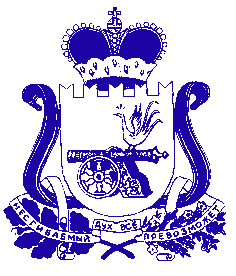 СОВЕТ ДЕПУТАТОВ ИГОРЕВСКОГО СЕЛЬСКОГО ПОСЕЛЕНИЯ ХОЛМ-ЖИРКОВСКОГО РАЙОНА СМОЛЕНСКОЙ ОБЛАСТИ                                                               РЕШЕНИЕот 17.01.2023 г.                       № 2О внесении изменений в решение Совета депутатов Игоревского сельского поселения Холм-Жирковского района Смоленской области от 14.07.2020г. №15 «Об установлении размера платы за услуги по содержанию общего имущества многоквартирных домов № 7, 8, 9, 10 по ул. Южная и деревянных жилых домов для нанимателей по договорам социального найма».В соответствии с решением Совета депутатов Игоревского сельского поселения Холм-Жирковского района Смоленской области от 12.08.2022 г. №11 «Об установлении среднего тарифа за содержание и ремонт жилых помещений многоквартирного жилого фонда для населения Игоревского сельского поселения Холм-Жирковского района Смоленской области», согласно приказа Минстроя России №1037/пр, Минтруда России №857 от 30.12.2016 «Об утверждении Методических рекомендаций по применению Правил предоставления субсидий на оплату жилого помещения и коммунальных услуг, утвержденных постановлением Правительства Российской Федерации от 14 декабря 2005 года №761», Совет депутатов Игоревского сельского поселения Холм-Жирковского района Смоленской областиРЕШИЛ:Изменить размер платы за услуги по содержанию общего имущества многоквартирных домов №7, 8, 9, 10 по ул. Южная. Плату за 1 кв. м общей площади жилого помещения в месяц (руб. коп.) по д. 7 «22, 56» заменить на «25,12», по д. 8 «21,49» заменить на «25,12», по д. 9 «21,48» заменить на «25,12», по д.10 «21,73» заменить на «25,12».Настоящее решение вступает в силу с момента его подписания.Глава муниципального образованияИгоревского сельского поселенияХолм-Жирковского  района Смоленской области                                                             Н. М. Анисимова